 	                                                    Поклон Вам низкий,  ветераны.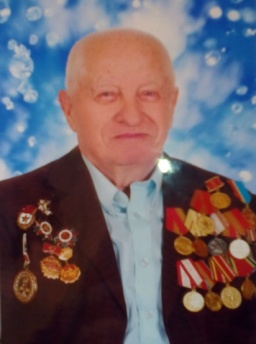 В преддверии Дня победы в Великой Отечественной войне, командование войсковой части 44293,   в лице командира  подполковника Мадиева  Мэлса Муратжановича,  посетило ветерана Ляпунова Александра Никитовича – участника Сталинградской битвы, чтобы вручить ему юбилейную медаль «70 лет Победы в Великой Отечественной войне 1941-1945 гг.», согласно  Указа Президента РК № 992 от 19 января 2015 года  и памятные подарки. Александр Никитович встретил нас с радушием. Несмотря на преклонный возраст – 92 года - он, как и полагается воину-победителю, подтянут и бодр. В ходе беседы мы попросили ветерана поделиться воспоминаниями о самой величайшей в мировой истории войне. Ветеран рассказал нам, как молодым парнем в 1941 году он был призван на фронт. Служил в батальоне связи, входившем в состав  знаменитой 35 гвардейской стрелковой дивизии. Многие бойцы отлично владели всеми видами стрелкового оружия.В 1942 году у стен Сталинграда решалась судьба всего мира. Александр Никитович участвовал в боях, где в районе  междуречья Волги и Дона развернулось величайшее в истории войн сражение. 12 июля 1942 г. был образован Сталинградский фронт, а день 17 июля вошел в историю как начало Сталинградской битвы.  По своим масштабам и ожесточенности она превзошла все прошлые битвы: на территории почти в сто тысяч квадратных километров сражались более двух миллионов человек. В суровые дни  Сталинградской битвы армия  сохранила и преумножила лучшие традиции воинского братства. И такие ценности, как патриотизм, честь, отвага, воля к победе, стойкость, твердая решимость, беззаветное мужество и храбрость, вера в победу, были  священными для всех участников сражения против кровавого, нацистского геноцида. Сталинградская битва явилась ярчайшим примером массового героизма, патриотического духа и беззаветного служения Родине.  Александр Никитович со своими однополчанами выполняли боевую  задачу  по ликвидации  группы снайперов. Во время операции его товарищ был ранен и он вместе с сослуживцем переносил раненого в укрытие. Каждый из них являлся открытой мишенью для снайпера. В какой-то миг он ощутил сильный удар в область живота. Он резко упал на землю,  и подумал, что его ранили. Но все обошлось благополучно, пуля пробила  подсумок с патронами и попала в пулеметную ленту.Однажды, перевязывая рану товарищу,  он увидел летящий фашистский разведывательно-тактический самолет. Взял  патрон для противотанкового ружья и выстрелил во вражескую машину, попав  точно в мотор. После вынужденного приземления  пилотов захватили в плен. 23 октября 1943 года Александр Ляпунов  получил серьезное ранение - осколком мины ему задело левую кисть, он потерял фаланги  4 пальцев, а несколько осколков остались в бедре. Пройдя лечение в шести госпиталях, 18 января 1943 года, чуть меньше чем за месяц до победы войск в  Сталинградской битве, он был комиссован в связи с инвалидностью. Он рассказывал нам историю Сталинградского сражения четким голосом, с блеском в глазах,  называя точные даты, будто снова окунулся в волны своей молодости, вызывая наше восхищение и огромную благодарность за мир, спокойствие, счастливые улыбки и смех детей, подаренные нам воинами Великой победы! 